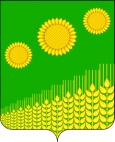         АДМИНИСТРАЦИЯ  ИЛЬИНСКОГО СЕЛЬСКОГО ПОСЕЛЕНИЯКУЩЕВСКОГО  РАЙОНА ПОСТАНОВЛЕНИЕот  29.09.2020 года                                                                        №    67                                                             с.Ильинское
Об утверждении топливно-энергетического баланса Ильинского  сельского поселения Кущевского района  Краснодарского края за 2019 год        В  соответствии с Приказом Министерства энергетики Российской Федерации от 14.12.2011  № 600 «Об утверждении Порядка составления топливно-энергетических балансов субъектов Российской Федерации, муниципальных образований», администрация Ильинского сельского поселения Кущевского района постановляет:           1. Утвердить топливно-энергетический баланс Ильинского сельского поселения Кущевского района Краснодарского края за 2019 год (прилагается).            2.Настоящее постановление подлежит обнародованию и размещению на официальном сайте администрации Ильинского сельского поселения  в информационно-телекоммуникационной сети Интернет    (http:// ilinpos.ru).            3. Контроль за выполнением настоящего постановления  оставляю за собой .             4. Постановление  вступает в силу со дня его обнародования.Глава Ильинского сельского поселенияКущевского района                                                                        С.В. Травка                                                                                                                                   Приложение                                                                              к постановлению администрации                                                                              Ильинского сельского поселения                                                                                   от 29.09.2020 года №  67Топливно- энергетический баланс Ильинского  сельского поселения Кущевского района за 2019 годАдминистративный центр Ильинского сельского поселения Кущевского района – село Ильинское . В  состав поселения входят 2 хутора: х.Новобатайский, х. Осенний Общая земельная площадь поселения составляет 9312,3,  га, из них   8469,4 га сельскохозяйственных угодий.На 1 января 2019 года численность поселения составила 1353 человек в том числе : в селе Ильинское 1216 чел.   х. Новобатайский- 43   х. Осенний - 94основными потребителями энергетических ресурсов в Ильинском сельском поселении являются бюджетные потребители. Основными потребителями энергетических ресурсов в Ильинском сельском поселении являются бюджетные потребители - (образование, культура, здравоохранение и др.),  и население.На территории Ильинского сельского поселения  действуют: -почтовое отделения связи: Ильинское ОПС  филиала ФГУП «почта России»-образование: МБОУ СОШ № 3 им Адаменко И.Д,  МДОУ № 18 -здравоохранение: ФАП с.Ильинское-культура: МУК ДК с.ИльинскоеТопливно – энергетический баланс в Ильинском сельском поселении разрабатывается на один год. Актуализируется по мере реализации локальных задач, программ, изменения размеров и источников финансирования, внешних и внутренних факторов воздействияВ топливно-энергетическом балансе Ильинского  сельского поселения присутствует тепловая энергия.На производство тепловой энергии Ильинского  сельского поселения используется природный газ, который используется   для отопления жилых домов учреждений и  организаций, расположенных на территории Ильинского сельского поселения.Топливно-энергетический баланс Ильинского сельского поселения приведен в таблицах:Однопродуктовый баланс
 энергетических ресурсов Ильинского сельского поселения Кущевского района Краснодарского края  за 2019 год.Однопродуктовый баланс
 энергетических ресурсов Ильинского сельского поселения Кущевского района Краснодарского края  за 2019 год.Однопродуктовый баланс
 энергетических ресурсов Ильинского сельского поселения Кущевского района Краснодарского края  за 2019 год.Глава  Ильинского  сельского поселенияКущевского  района                                                                       С.В. ТравкаТопливно-энергетический баланс 
Ильинского  сельского поселения Кущевского района, Краснодарского края за 2019год.Глава Ильинского сельского поселенияКущевского района                                                                                                 С.В. ТравкаСтроки топливно-энергетического балансаНомер строк балансаВид энергетического ресурсаГаз природный, м.куб.1Производство энергетических ресурсов1Ввоз268465Вывоз3Изменение запасов4Потребление первичной энергии568465Статистическое расхождение6Производство электрической энергии7Производство тепловой энергии8Теплоэлектростанции8.1Котельные8.2Электрокотельные и тепло-утилизационные установки8.3Преобразование топлива9Переработка нефти9.1Переработка газа9.2Обогащение угля9.3Собственные нужды1068465Потери при передаче11Конечное потребление энергетических ресурсов12Сельское хозяйство, рыболовство и рыбоводство13Промышленность14Продукт 114.1......Продукт n14.nПрочая промышленностьСтроительство15Транспорт и связь16Железнодорожный16.1Трубопроводный16.2Автомобильный16.3Прочий16.4Сфера услуг17Население18Использование топливно-энергетических ресурсов в качестве сырья и на нетопливные нужды19Строки топливно-энергетического балансаНомер строк балансаВид энергетического ресурсауголь, тонн1Производство энергетических ресурсов1Ввоз252300Вывоз3Изменение запасов4Потребление первичной энергии552300Статистическое расхождение6Производство электрической энергии7Производство тепловой энергии8Теплоэлектростанции8.1Котельные8.2Электрокотельные и тепло-утилизационные установки8.3Преобразование топлива9Переработка нефти9.1Переработка газа9.2Обогащение угля9.3Собственные нужды1052300Потери при передаче11Конечное потребление энергетических ресурсов12Сельское хозяйство, рыболовство и рыбоводство13Промышленность14Продукт 114.1......Продукт n14.nПрочая промышленностьСтроительство15Транспорт и связь16Железнодорожный16.1Трубопроводный16.2Автомобильный16.3Прочий16.4Сфера услуг17Население18Использование топливно-энергетических ресурсов в качестве сырья и на нетопливные нужды19Строки топливно-энергетического балансаНомер строк балансаВид энергетического ресурсаЭлектрическая энергия, кВт 1Производство энергетических ресурсов1Ввоз231630Вывоз3Изменение запасов4Потребление первичной энергии531630Статистическое расхождение6Производство электрической энергии7Производство тепловой энергии8Теплоэлектростанции8.1Котельные8.2Электрокотельные и тепло-утилизационные установки8.3Преобразование топлива9Переработка нефти9.1Переработка газа9.2Обогащение угля9.3Собственные нужды10Потери при передаче11Конечное потребление энергетических ресурсов12Сельское хозяйство, рыболовство и рыбоводство13Промышленность14Продукт 114.1......Продукт n14.nПрочая промышленностьСтроительство15Транспорт и связь16Железнодорожный16.1Трубопроводный16.2Автомобильный16.3Прочий16.4Сфера услуг17Население18Использование топливно-энергетических ресурсов в качестве сырья и на нетопливные нужды19УгольСырая нефтьНефтепродуктыПриродный газПрочее твердое топливоГидроэнергия и НВИЭАтомная энергияЭлектрическая энергияТепловая энергияВсего12345678910Производство энергетических ресурсов10000000000Ввоз2523000068465000316300Вывоз30000000000Изменение запасов40000000000Потребление первичной энергии5523000068465000316300Статистическое расхождение60000000000Производство электрической энергии70000000000Производство тепловой энергии80000000000Теплоэлектростанции8.10000000000Котельные8.20000000000Электрокотельные и теплоутилизационные установки8.30000000000Преобразование топлива90000000000Переработка нефти9.10000000000Переработка газа9.20000000000Обогащение угля9.30000000000Собственные нужды10523000068465000316300Потери при передаче110000000000Конечное потребление энергетических ресурсов120000000000Сельское хозяйство, рыболовство и рыбоводство130000000000Промышленность140000000000Продукт 114.10000000000......0000000000Продукт n14.n0000000000Прочая промышленность0000000000Строительство150000000000Транспорт и связь160000000000Железнодорожный16.10000000000Трубопроводный16.20000000000Автомобильный16.30000000000Прочий16.40000000000Сфера услуг170000000000Население180000000000Использование топливно-энергетических ресурсов в качестве сырья и на нетопливные нужды190000000000